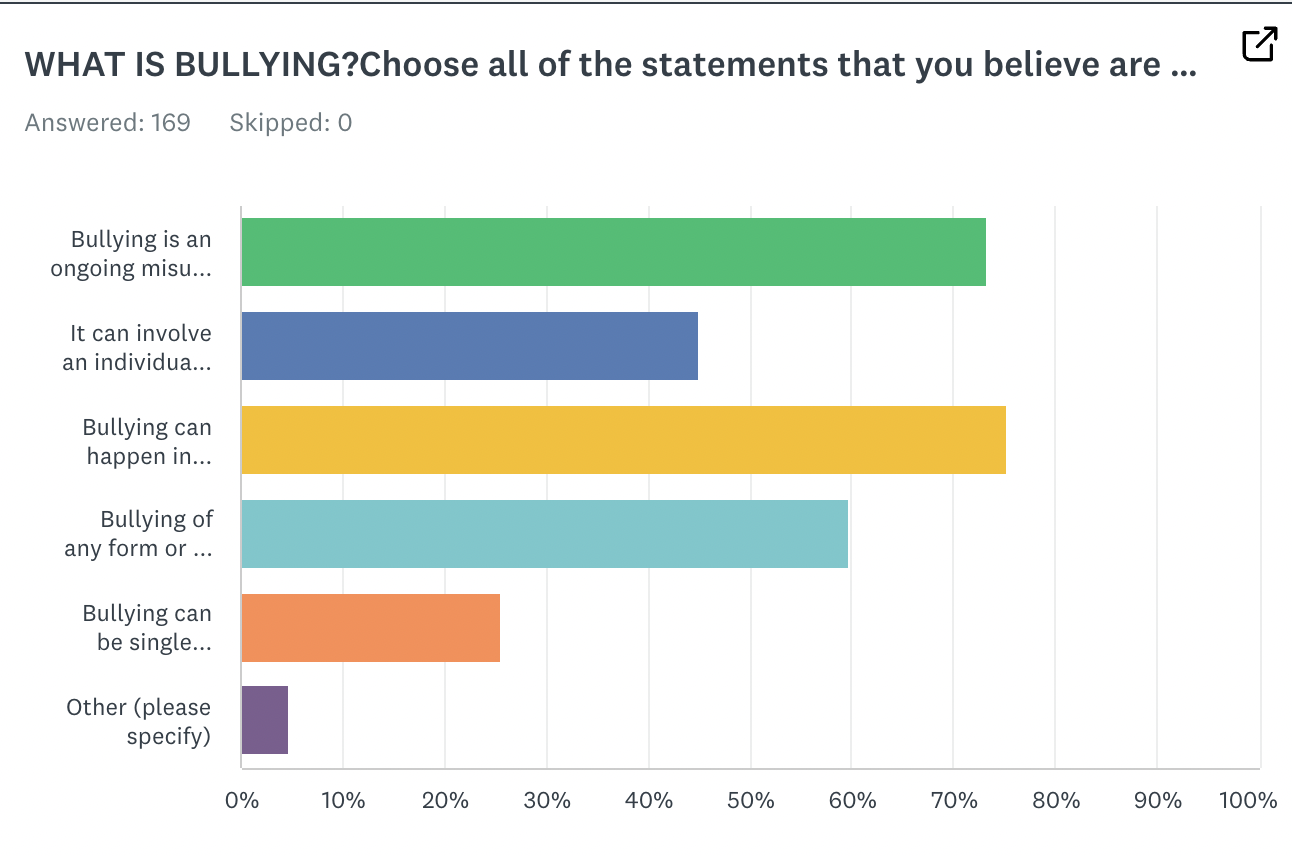 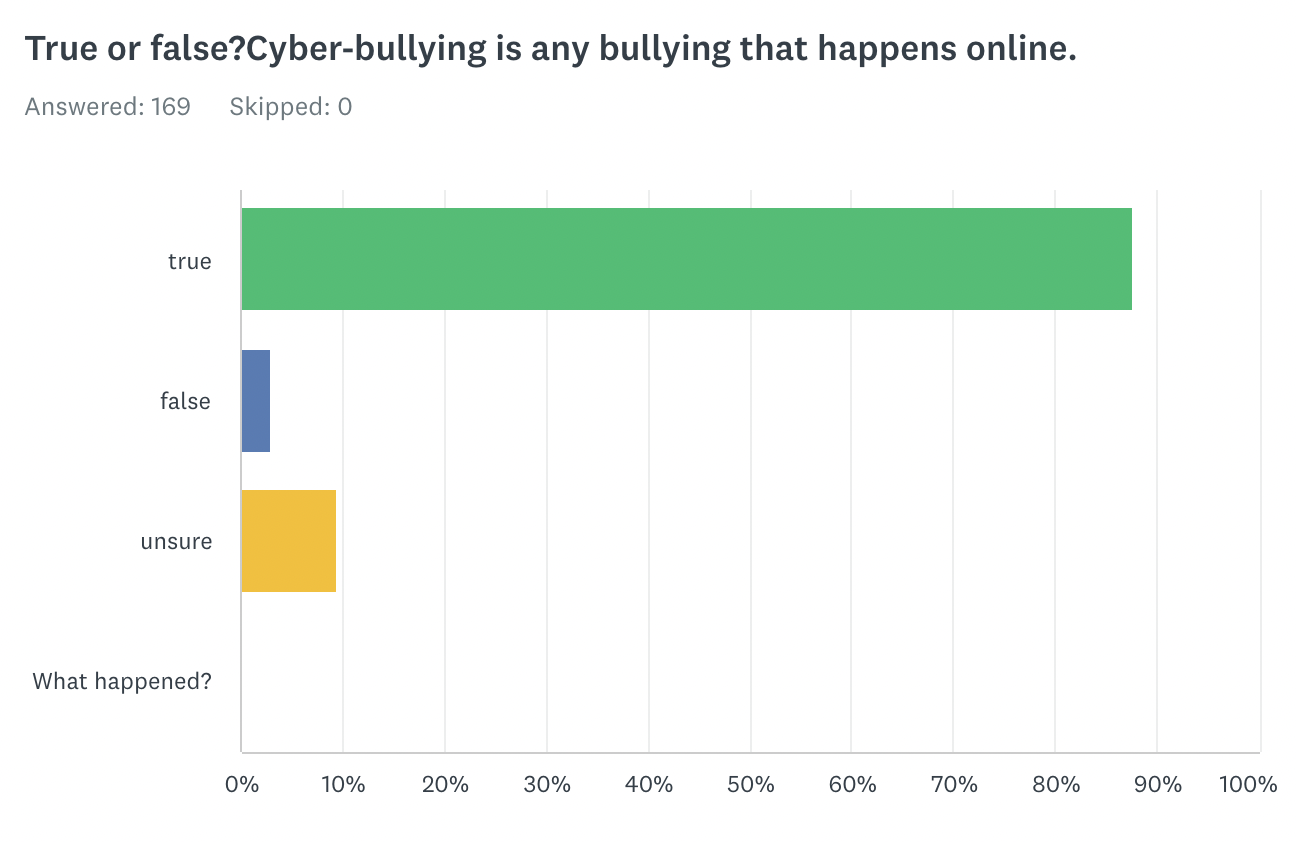 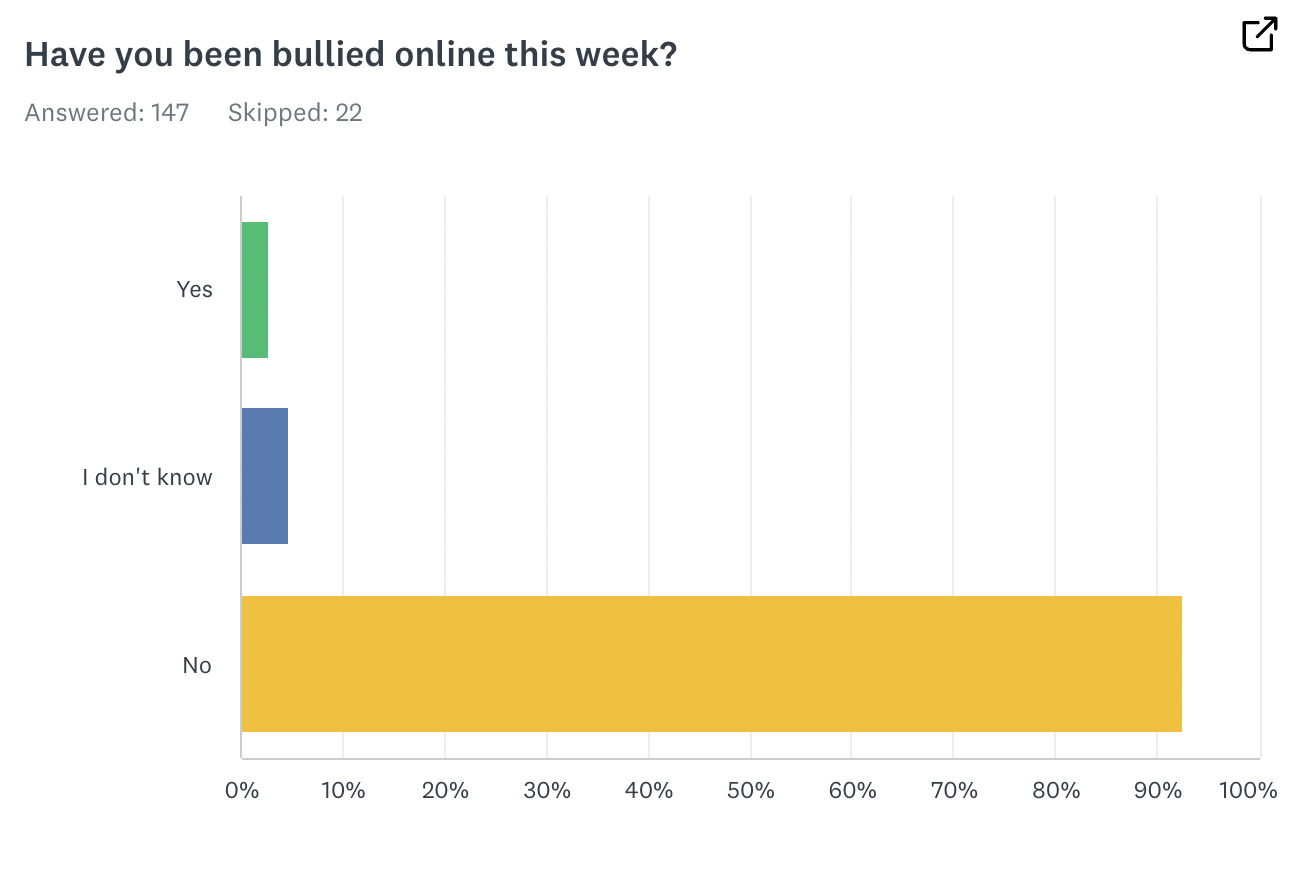 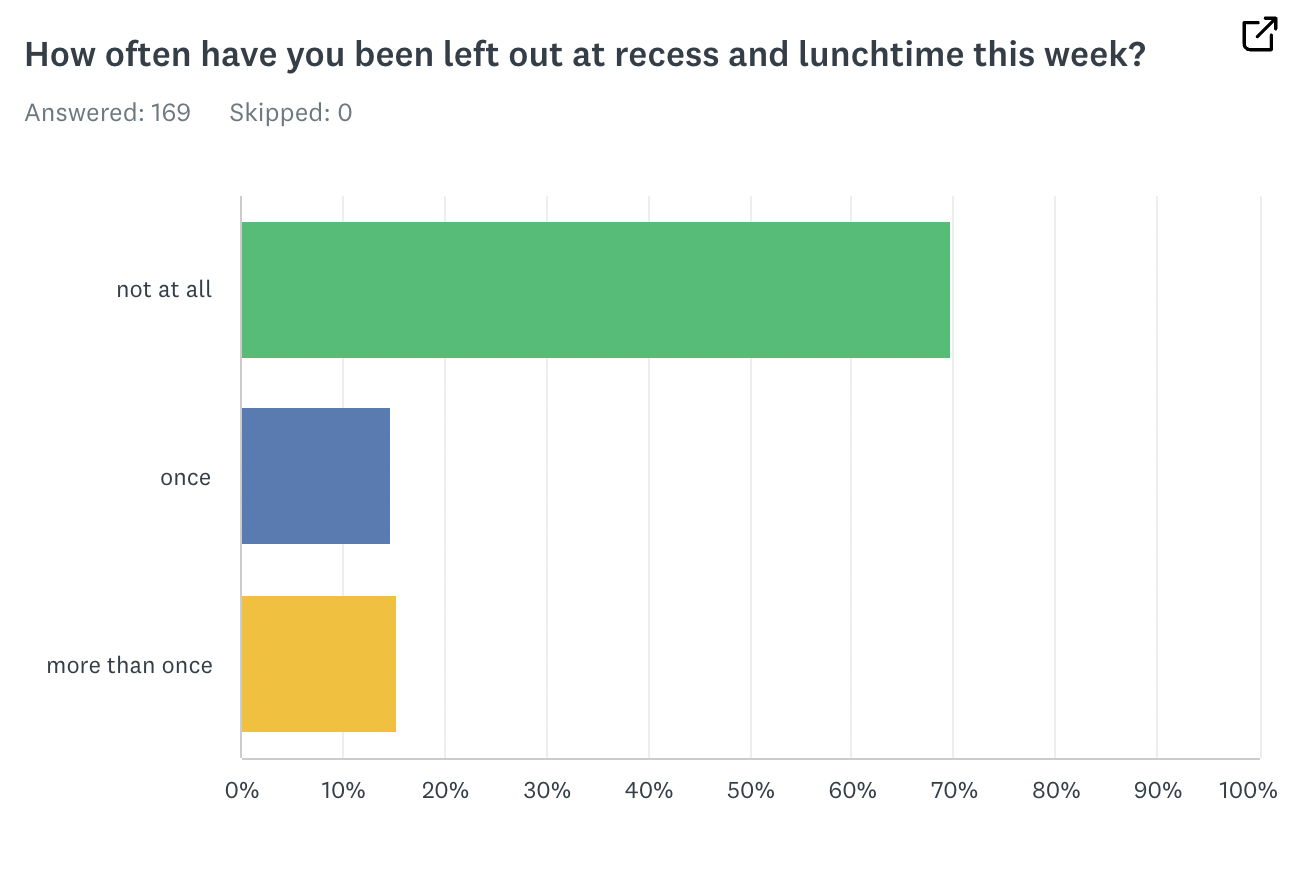 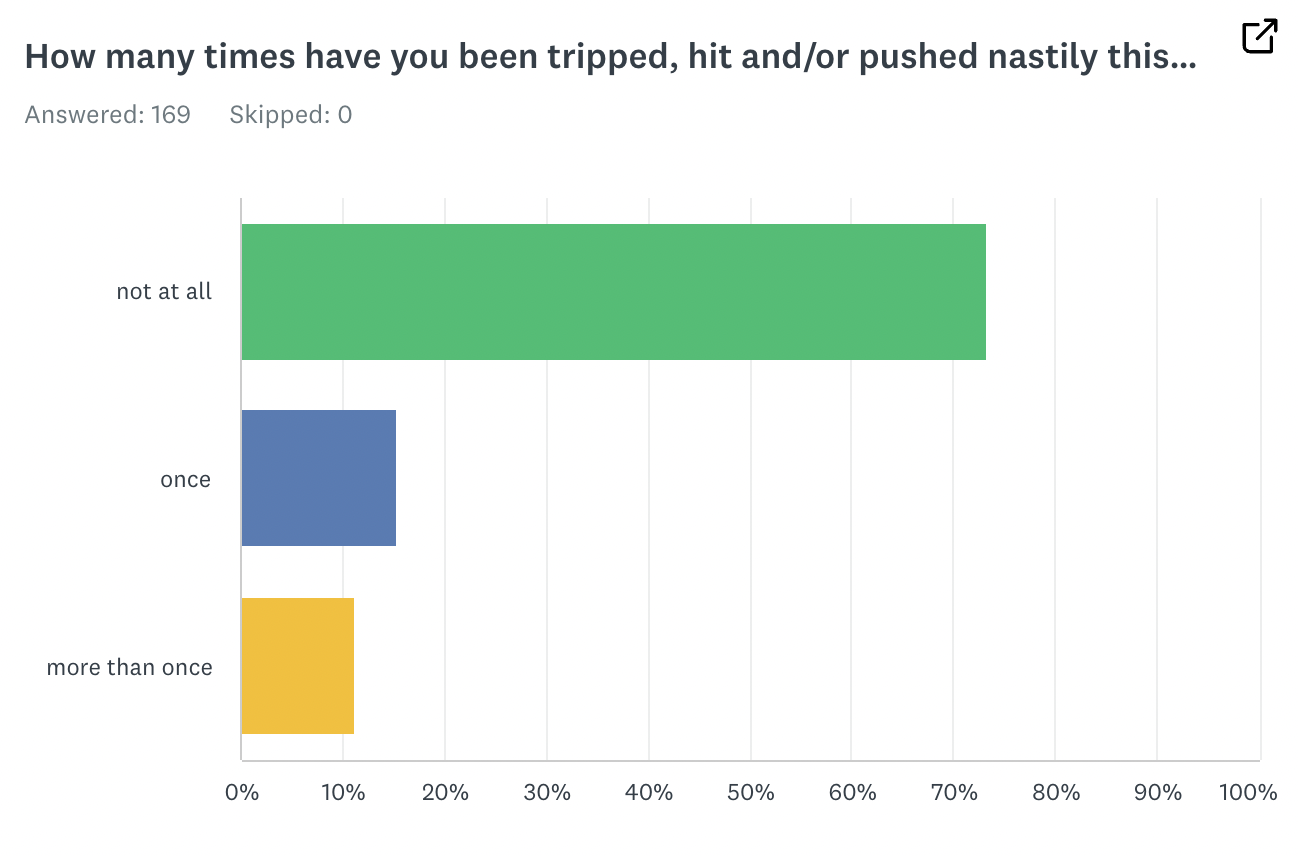 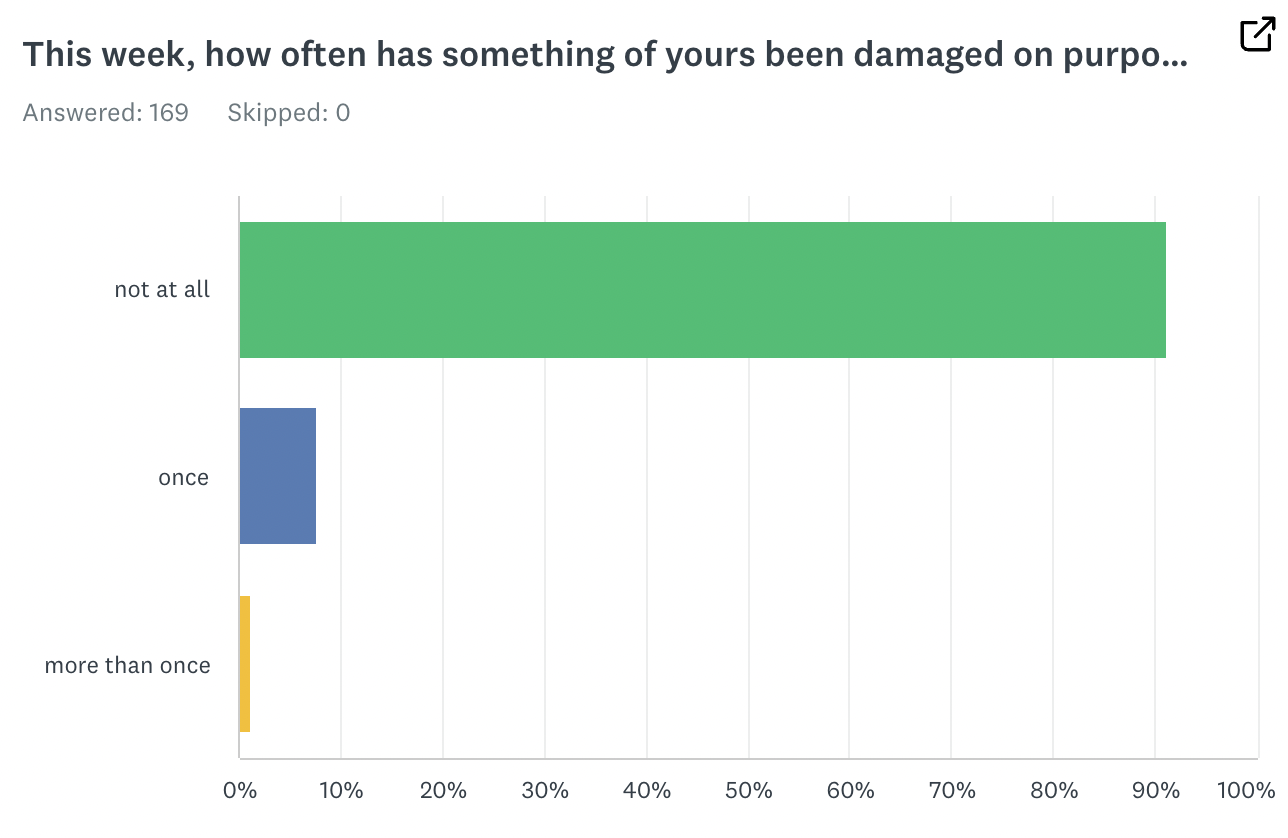 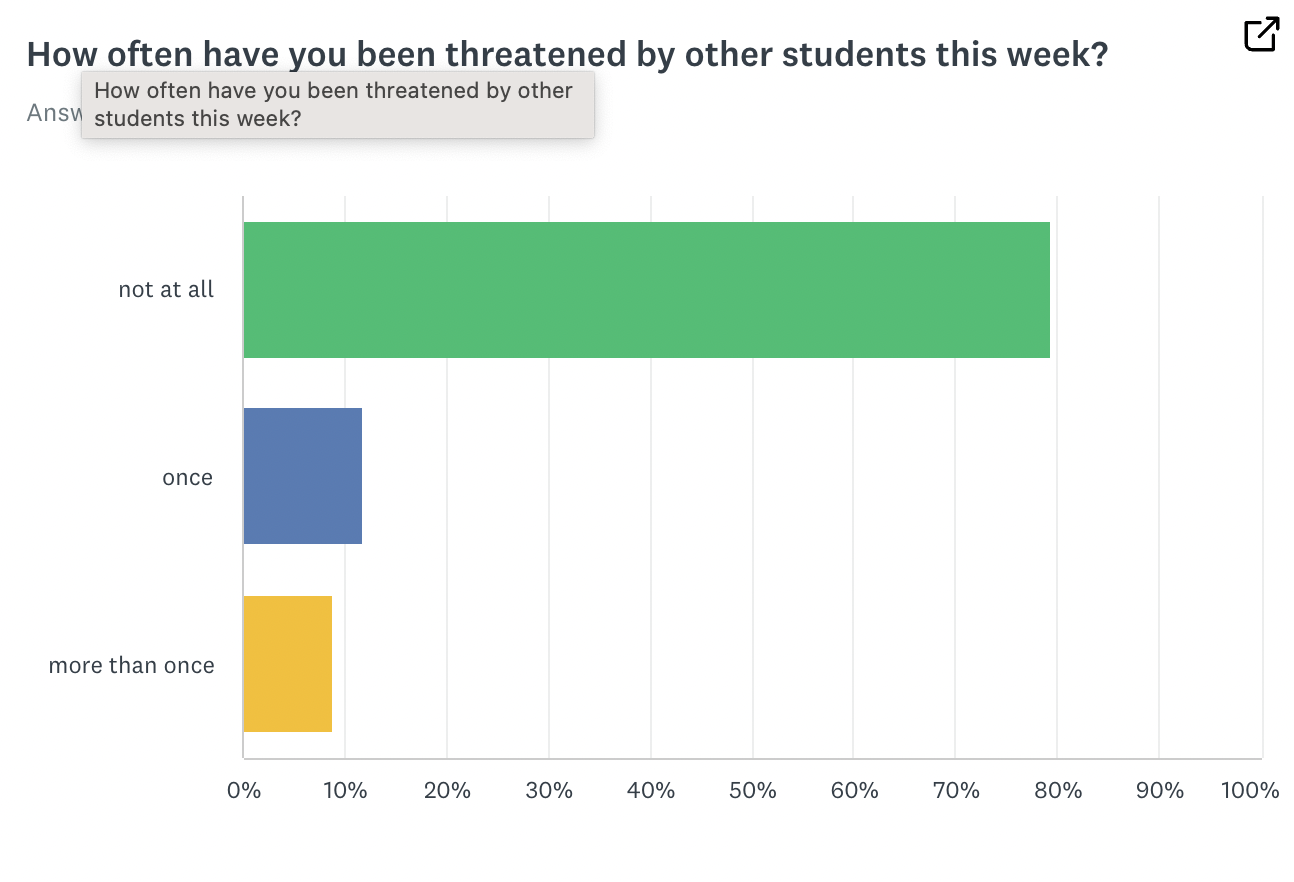 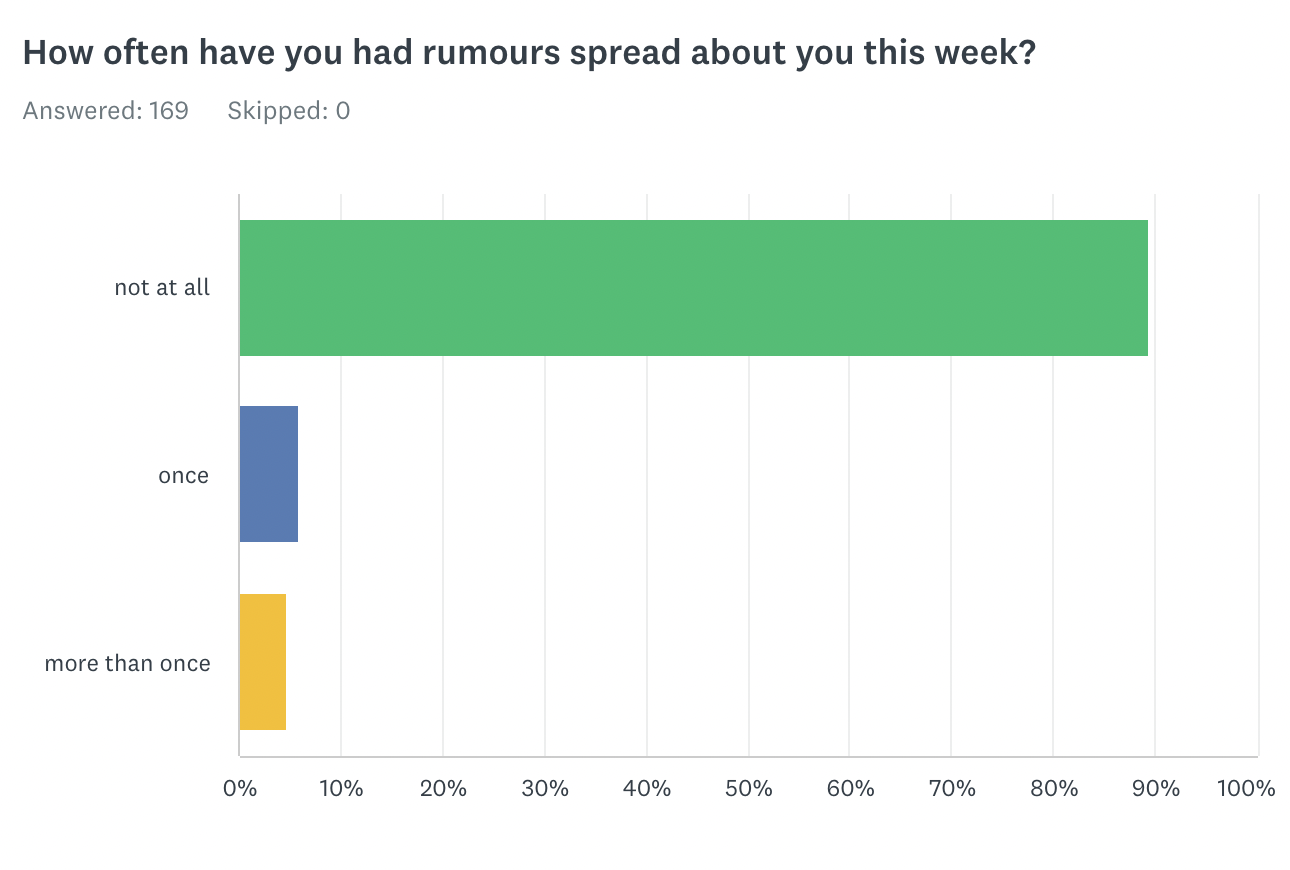 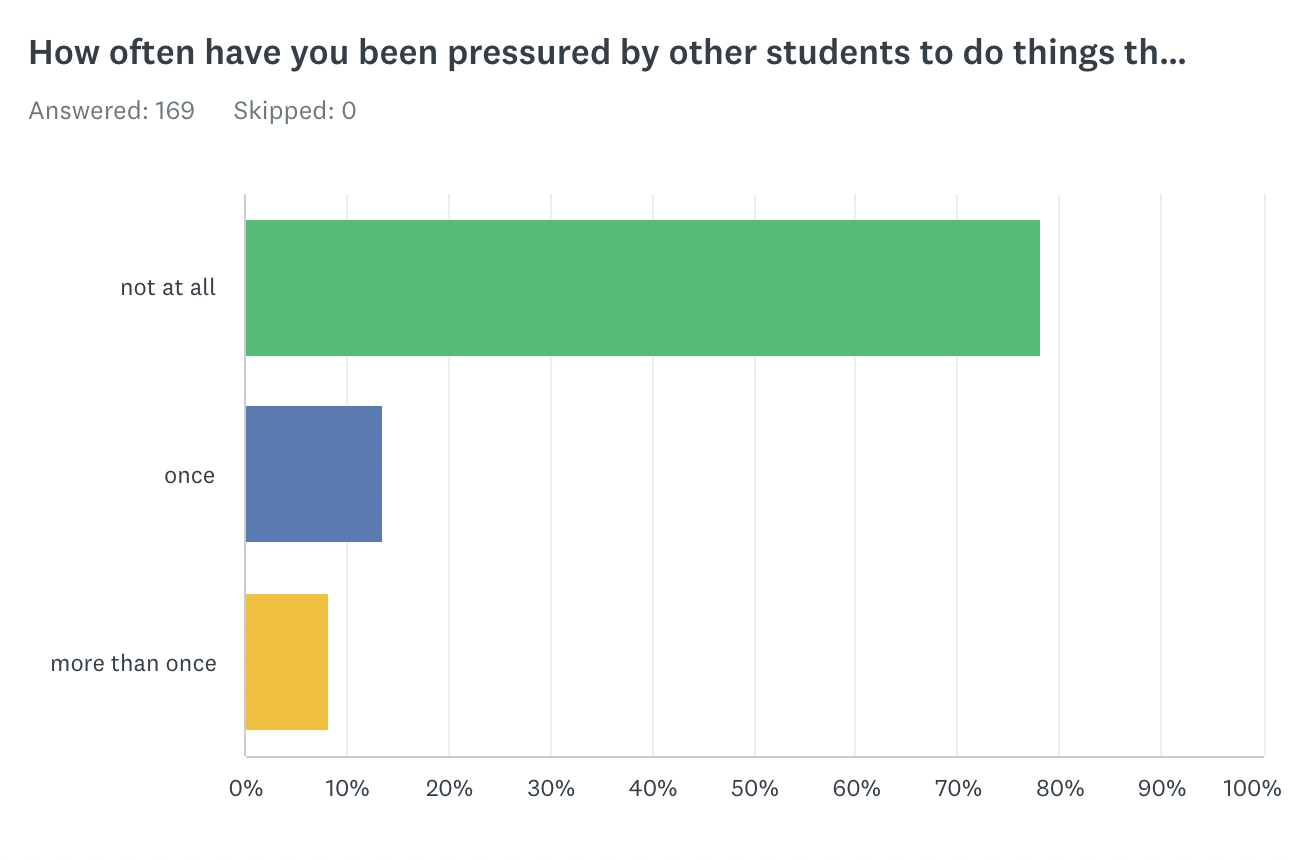 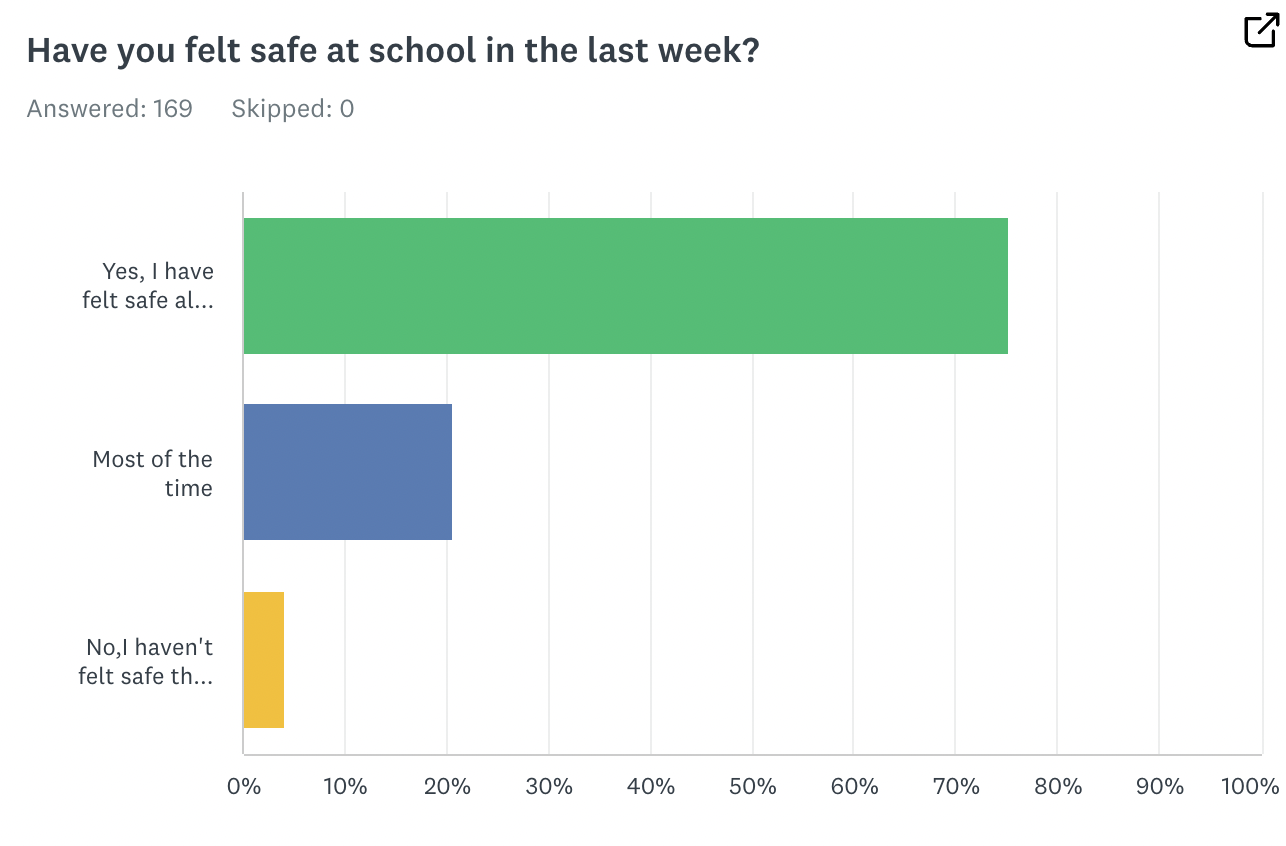 What has made you feel unsafe? 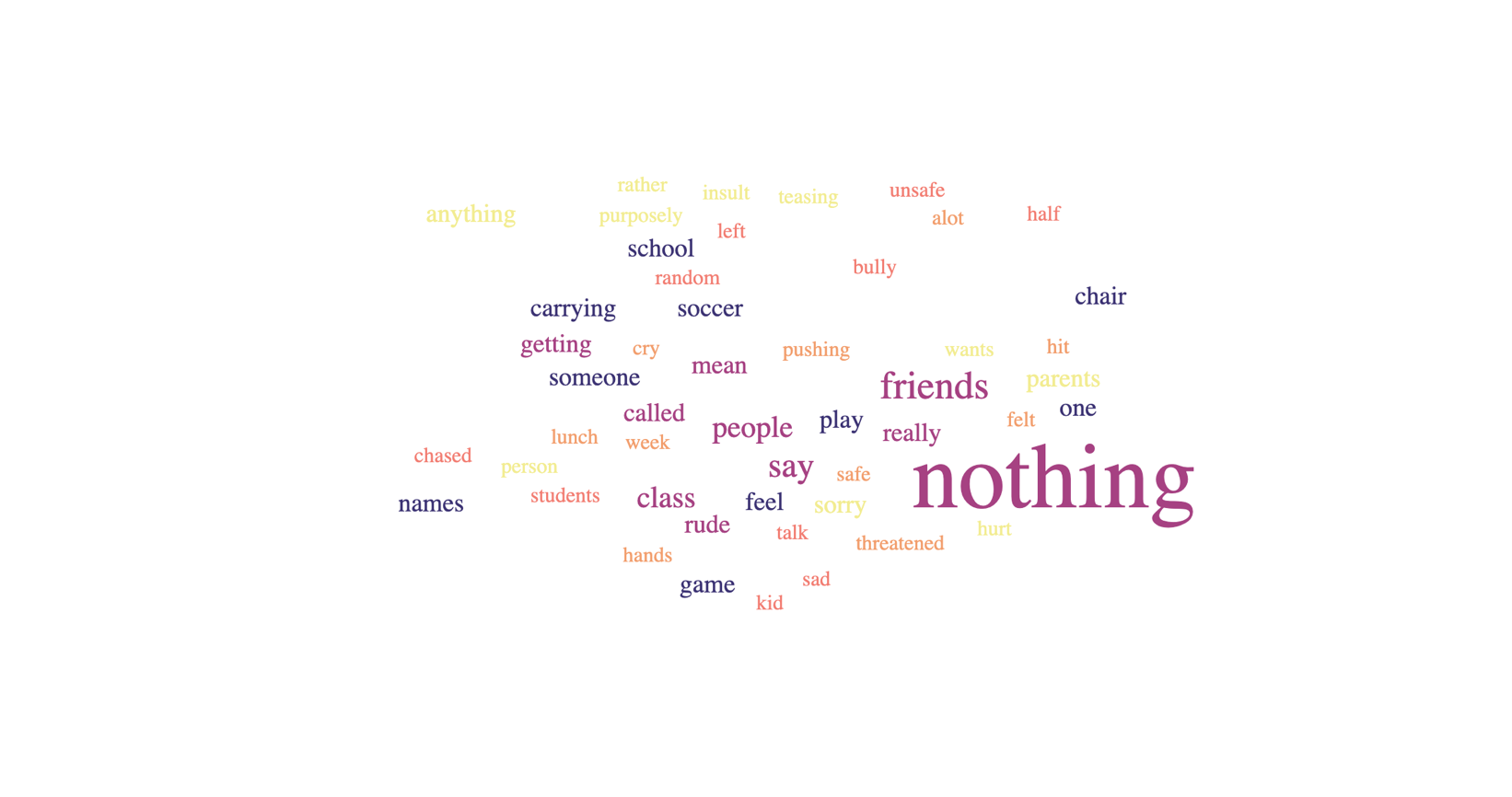 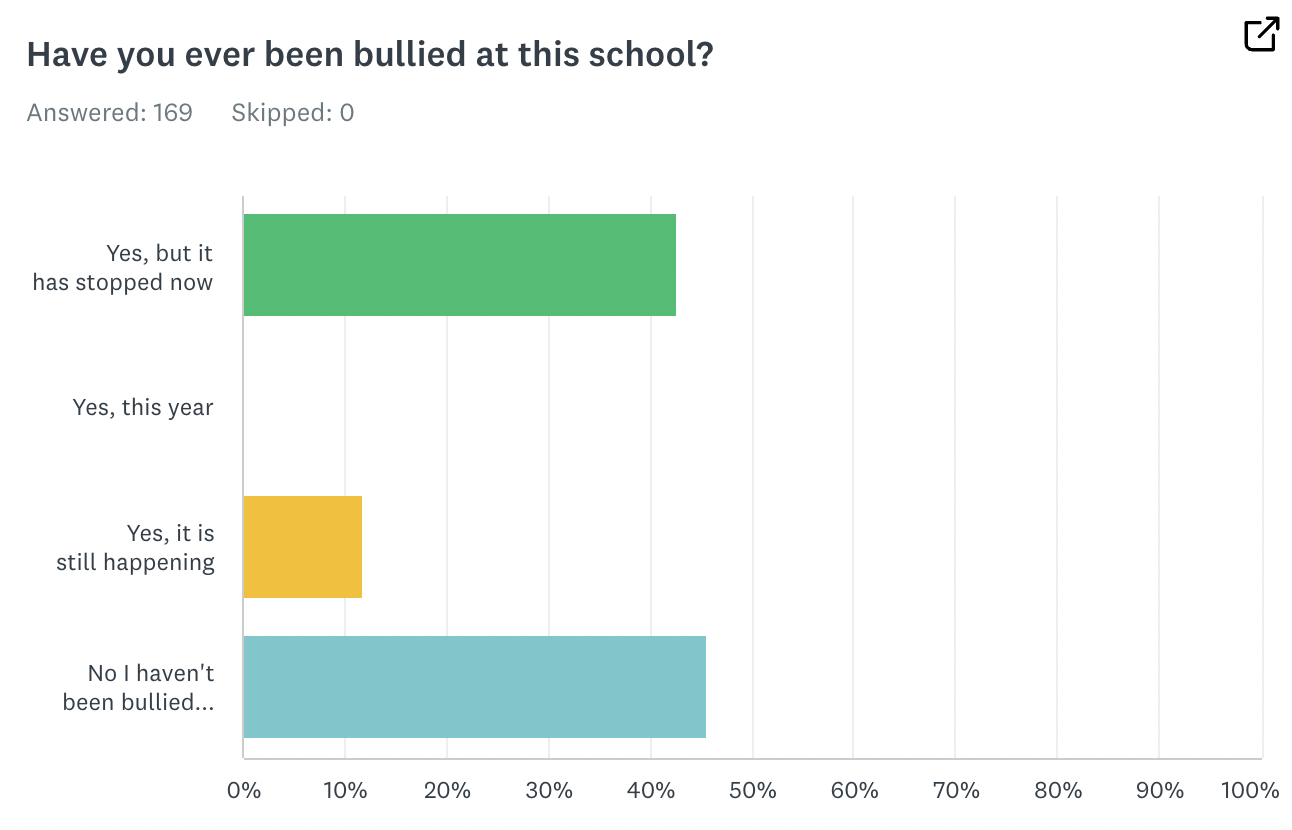 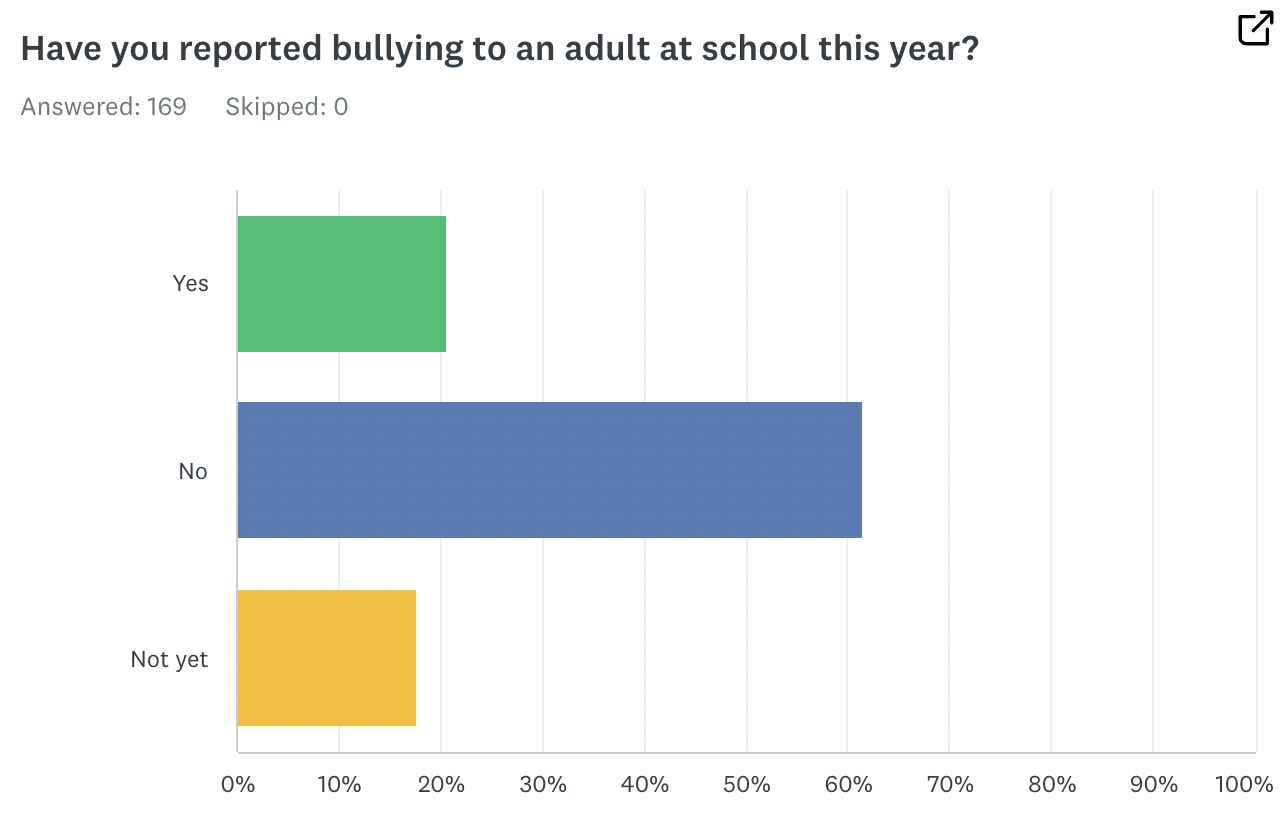 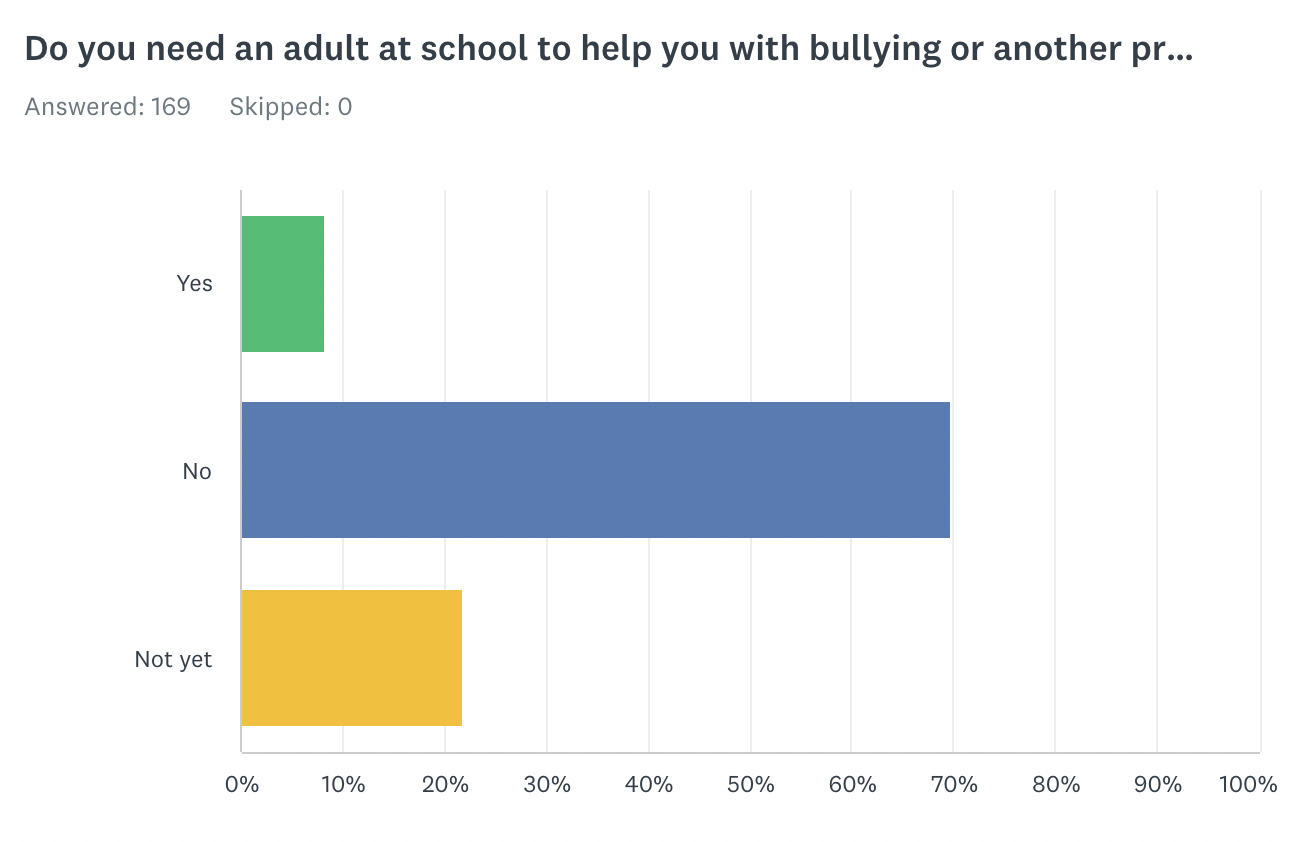 What would you like help with? (7 responses)Stopping the person who is bullying meStanding up for my selfStaying safestop calling me namesstop the person bullying meFriendshipsWritinPlease tell us of one time when you helped someone who was being teased/harassed or bullied (114 responses)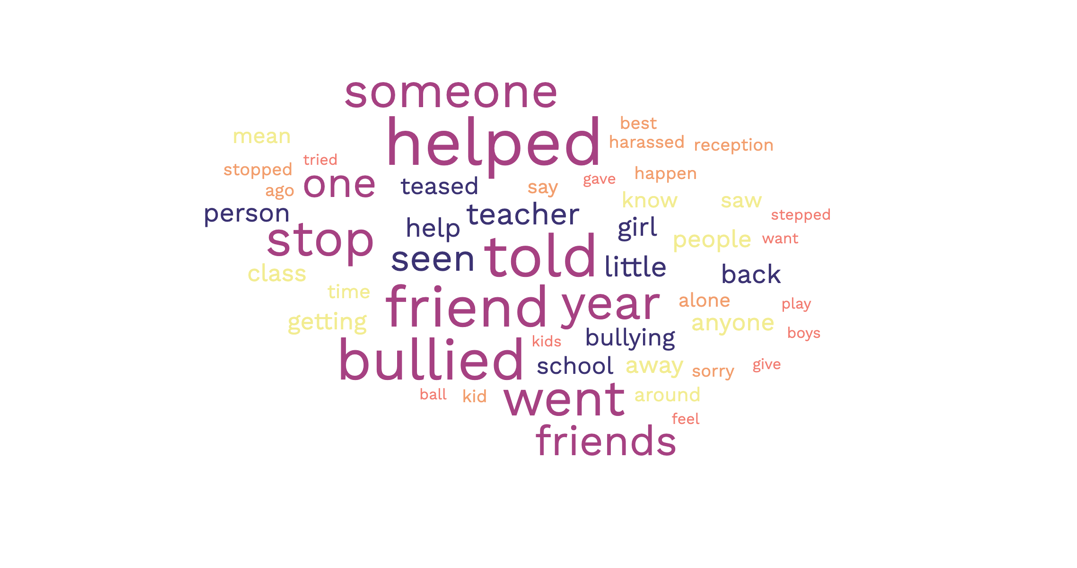 